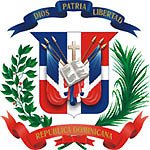 Instituto Superior de Formación Docente Salomé UreñaRectoría INFORME MEDIO TÉRMINO PROYECTO DE INVESTIGACIÓN1. Fechas:2. Título de la propuesta de investigación 3. Nombre autores4. Resumen 5. Cumplimiento de objetivos Describa el grado de cumplimiento de los objetivos de su proyecto de investigación aprobado.6. Revisión de la literatura 7. Método Describa el grado de cumplimiento de los distintos elementos del método de su proyecto de investigación (enfoque metodológico, variables, muestra y muestreo, instrumentos de obtención de información, trabajo de campo, análisis de datos)8. Resultados preliminaresPresentar los resultados de la aplicación de los instrumentos de recogida de información.9. Presupuesto y Cronograma Describir la labor realizada por el personal investigador y de apoyo. Especificar los insumos y montos ejecutados.Fecha firma del contratoFecha entrega informe medio término